Liverpool Geological Society eventsAll lectures for the 162nd Session (2020-2021) finish on 2nd March. If you are unable to join this meeting (details in LGS Newsletter 162.8), a copy of the PowerPoint used in the talk will be placed on the LGS website: https://liverpoolgeologicalsociety.org/ Field excursions As Covid 19 restrictions ease, we are hoping that we will be able to offer field excursions in late spring/ early summer.  Details of these outdoor events will be posted on the LGS website and in future LGS Newsletters.InvitationLiverpool Geological Society members are invited to join the Herdman Geological Society lectures during the second semester. All talks this semester will be held on Zoom at 5:30pm, unless otherwise specified. Details of how to join the zoom meeting will be published, before the meeting, on the Herdman Facebook page at https://www.facebook.com/groups/herdmansoc.Sign up to the Herdman Lecture Series mailing list to be notified about upcoming talks and receive the zoom details via email: https://forms.gle/t9UcuqdyJRfWu9288Zoom link (will remain the same each week): https://liverpool-ac-uk.zoom.us/j/94369868487?pwd=NlgvTWthRVVOZmRzYSs2dFdNMXNGZz09The talk schedule is shown below:The full schedule is at: https://docs.google.com/document/d/15gkjWvAwBFiiOrv4_8m0FGe4S4kv1SCjNChs_KvSnNA/edit?usp=sharingThe Secretary of the Herdman Geological Society has created a mailing list for anyone who may be interested in receiving email reminders and details about upcoming lectures: https://forms.gle/4KAUuhEMYzxYjj42ATuesday 2nd March The first talk "Making the seabed safe: UXO detection and disposal in marine construction" will be given by Caroline Tweddle from Hydrofix and will start at 5:30pm. The Zoom link for this talk, and all future Herdman Geological Society lectures, is: https://liverpool-ac-uk.zoom.us/j/94369868487?pwd=NlgvTWthRVVOZmRzYSs2dFdNMXNGZz09Meeting ID: 943 6986 8487Password: K?SRz&8^Down to Earth Magazine (DTE)Hard copies of this publication are not being produced because of the COVID-19 restrictions, but electronic copies are available, which we have permission to email to LGS members.  If you would like a pdf copy of the most recent publication (DTE 114), please email Maggie Williams (Secretary) at lgssecretary19@gmail.com and it will be sent to you. Note for new members: Copies of DTE 111, DTE 112, DTE 113 and the DTE extras for September, October, November, and December are also available. Please email Maggie Williams (Secretary) if you would like copies of these publications to be emailed to you.‘Charles Lyell's World Online’ websiteTo find out more about the Lyell Collection at the University of Edinburgh go to:https://www.ed.ac.uk/information-services/library-museum-gallery/crc/the-sir-charles-lyell-collection/?dm_i=2O4S,14M8V,7U5SAC,4CG2D,1Herefordshire and Worcestershire Earth Heritage TrustExplore Ledbury with this new publication: ‘Explore Ledbury:  Geology and Heritage Walking Trail’.For further information or to purchase a copy, contact Sue Knox by email: svknox@outlook.comCumberland Geological Society The Society has transferred its lecture programme to Zoom, the events are open to all. Full Zoom login details can be found on the website.Website: http://www.cumberland-geol-soc.org.uk/events/Edinburgh Geological Society (EGS)The EGS are holding regular meetings on Zoom. Meetings are open to all and free of charge.Website: https://www.edinburghgeolsoc.org/lectures/Email: agle@bgs.ac.ukGeologists’ Association Monthly Zoom lectures freely available to all.Website: https://geologistsassociation.org.uk/galecturesforall/Email: admin@geologistsassociation.org.ukGeological Society of GlasgowDuring the Covid pandemic, the Society has been presenting a series of virtual field excursions in thelocal area, along with virtual lectures.See website below:https://geologyglasgow.org.uk/gsocg-events/excursions/virtual-excursions/Oxford University Museum of Natural HistoryThis museum holds regular events on its YouTube channel. It also runs free talks. Advance booking isrequired, see below:YouTube: https://www.youtube.com/user/Westmorland Geological Society eventsPlease note that since publication of LGS Newsletter 162.8, there has been a change in the title of the lecture on Wednesday 17th March. Details below:Wednesday 17th March 2021Lecture by Prof Pete Burgess (University of Liverpool): ‘It's all relative: the ups, downs, tilting and rebounds ofancient sea level’.Lecture at 19.30 and hosted on Zoom. Please email westmorlandgeolsoc@gmail.com to register.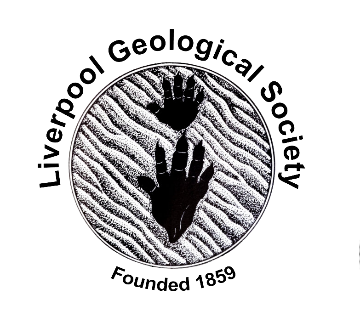 1st March 2021LGS Newsletter 162.9Herdman Geological Society 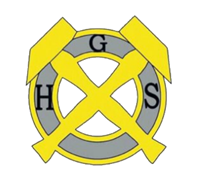 DateSpeakerDetails2nd MarchCaroline Tweedle (Hydrofix)Making the seabed safe: UXO detection and disposal in marine construction9th MarchWomen in GeoscienceTBC16th MarchRic Williams (University of Liverpool)Climate FuturesEaster Break13th AprilThomas Haines (Galson Sciences)Geoscience in the Nuclear Sector20th April--27th AprilSteve Barrett (University of Liverpool)Image Analysis in Earth Sciences